XXIV. Répartition en pourcentage de la contribution des partenaires dans le budget global du projetXXV. AnnexesAnnexe a : Lettre de soutien de chaque structure partenaireJe, soussigné* ……………………………………………………certifie que les informations données dans ce dossier sont à ma connaissance, exactes et assure le FONRID, que la présente demande a recueilli mon agrément et j’engage ma structure à soutenir le projet.Au titre de partenaire de l’équipe de recherche, en cas de sélection de ce projet dans le cadre d’un financement FONRID, j’engage ma structure à :
- signer la convention de partenariat avec la structure coordonnatrice du projet, définissant les modalités techniques et financières envisagées dans le cadre de ce projet ;
- mettre en œuvre les moyens nécessaires à la réalisation des actions prévues ;
- adopter un cadre budgétaire et un plan comptable conforme à la réglementation en vigueur au Burkina Faso ;
- fournir  chaque année  à la structure coordonnatrice les éléments nécessaires à la rédaction des comptes rendus technique et financier.
En conséquence, je sollicite la présentation de ce projet au Conseil d’Administration du FONRID.* (premier responsable de la structure à laquelle appartient le partenaire du projet)Annexe b : Curriculum vitae de chaque membre de l'équipe de projet (2 pages maximum)SEPP MINISTERE DE L’ENSEIGNEMENT Supérieur, DE LA RECHERCHE SCIENTIFIQUE ET DE L’INNOVATION*****SECRETARIAT Général*****FONDS NATIONAL DE LA RECHERCHEET DE L’INNOVATION POUR LE DEVELOPPEMENT*****SEPP MINISTERE DE L’ENSEIGNEMENT Supérieur, DE LA RECHERCHE SCIENTIFIQUE ET DE L’INNOVATION*****SECRETARIAT Général*****FONDS NATIONAL DE LA RECHERCHEET DE L’INNOVATION POUR LE DEVELOPPEMENT*****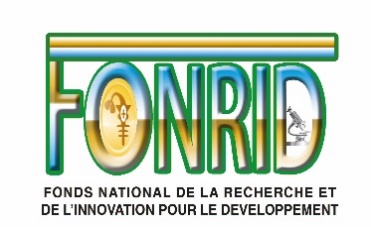 BURKINA FASO****Unité-Progrès-JusticeNote conceptuelle de projet (NCP) de recherche-développementNote conceptuelle de projet (NCP) de recherche-développementNote conceptuelle de projet (NCP) de recherche-développementNote conceptuelle de projet (NCP) de recherche-développementNote conceptuelle de projet (NCP) de recherche-développementRéférence de l'appel Fiche de candidatureFiche de candidatureFiche de candidatureFiche de candidatureFiche de candidatureI. Fiche d’identification du projet I. Fiche d’identification du projet I. Fiche d’identification du projet I. Fiche d’identification du projet I. Fiche d’identification du projet Titre du projetDomaine
(à préciser selon l’appel)Thématique
(à préciser selon l’appel)Durée du projet (en mois)Zones d'interventionCoût global du projet
(en  Francs CFA)Montant  demandé  au  FONRID (en  Francs CFA)Nom de la structure porteuseII. Bref descriptif du projet (500 mots maximum) III. Contexte et justification (300 mots maximum)IV. Etat des connaissances sur le thème (300 mots maximum)V. Hypothèses/Questions de recherche  (300 mots maximum)VI. ObjectifsVI. ObjectifsVI. ObjectifsVI. ObjectifsObjectif général:Objectif général:Objectifs spécifiques (5 maximum)OS1OS1Objectifs spécifiques (5 maximum)OS2OS2Objectifs spécifiques (5 maximum)OS3OS3Objectifs spécifiques (5 maximum)OS4OS4Objectifs spécifiques (5 maximum)OS5OS5Assurer la coordination des activités du projetVII. Méthodologie (500 mots maximum)VII. Méthodologie (500 mots maximum)VIII. Bénéficiaires du projet (300 mots maximum)VIII. Bénéficiaires du projet (300 mots maximum)Bénéficiaires finaux (groupes cibles)Bénéficiaires secondairesIX. Potentiels impacts du projet (300 mots maximum)IX. Potentiels impacts du projet (300 mots maximum)SocialEconomique EnvironnementalX. Prise en compte du genre : Comment le projet de recherche prend-t-il en compte les besoins spécifiques des femmes et des hommes ? (100 mots maximum)X. Prise en compte du genre : Comment le projet de recherche prend-t-il en compte les besoins spécifiques des femmes et des hommes ? (100 mots maximum)XI. Présentation des structures partenairesXI. Présentation des structures partenairesXI. Présentation des structures partenairesXI. Présentation des structures partenairesXI. Présentation des structures partenairesXI. Présentation des structures partenairesXI. Présentation des structures partenairesXI. Présentation des structures partenairesNom de la structureNom de la structureTelE-mailNatureNatureDomaine de compétenceRôle et responsabilité dans le projetNom de la structureNom de la structureTelE-mailPubliquePrivéeDomaine de compétenceRôle et responsabilité dans le projetPorteuse Partenaire 1Partenaire 2Partenaire 3Partenaire 4……….Partenaire nXII. Présentation de l'équipe du projet (5 membres maximum par structure)XII. Présentation de l'équipe du projet (5 membres maximum par structure)XII. Présentation de l'équipe du projet (5 membres maximum par structure)XII. Présentation de l'équipe du projet (5 membres maximum par structure)XII. Présentation de l'équipe du projet (5 membres maximum par structure)XII. Présentation de l'équipe du projet (5 membres maximum par structure)XII. Présentation de l'équipe du projet (5 membres maximum par structure)XII. Présentation de l'équipe du projet (5 membres maximum par structure)XII. Présentation de l'équipe du projet (5 membres maximum par structure)Nom et prénom(s) du membre de l'équipe par structure partenaireNom et prénom(s) du membre de l'équipe par structure partenaireSexeDomaine de compétenceSpécialisationTélE-mailN° des activités dont le membre est impliquéTemps alloué au projet (%)Porteuse Nom et prénom(s) du coordinateurPorteuse Porteuse Porteuse Porteuse Partenaire 1Partenaire 1Partenaire 1Partenaire 1Partenaire 1Partenaire 2Partenaire 2Partenaire 2Partenaire 2Partenaire 2Partenaire 3Partenaire 3Partenaire 3Partenaire 3Partenaire 3Partenaire 4Partenaire 4Partenaire 4Partenaire 4Partenaire 4Structure partenaire nStructure partenaire nStructure partenaire nStructure partenaire nStructure partenaire nXIII. Expliciter le partenariat ( 150 mots maximum)XIV. Dispositif de suivi-évaluation interne (250 mots maximum)XV. Diffusion, promotion et valorisation des résultats (200 mots maximum)XVI. Moyens nécessaires (équipements) au projet (200 mots maximum)XVII. Moyens déjà disponibles « contribution des partenaires » (200 mots maximum)XVIII. Justification des besoins de financement (250 mots maximum)XIX. Cadre logiqueXIX. Cadre logiqueXIX. Cadre logiqueXIX. Cadre logiqueXIX. Cadre logiqueXIX. Cadre logiqueXIX. Cadre logiqueXIX. Cadre logiqueXIX. Cadre logiqueXIX. Cadre logiqueObjectifs spécifiquesRésultats attendusActivitésRésultats attendus de l’activitéIndicateurs objectivement vérifiablesRisquesCoûts (x1000) FCFAProgrammation Programmation Programmation Objectifs spécifiquesRésultats attendusActivitésRésultats attendus de l’activitéIndicateurs objectivement vérifiablesRisquesCoûts (x1000) FCFAAn1An2An3Objectif global : Objectif global : Objectif global : Objectif global : Objectif global : Objectif global : Objectif global : Objectif global : Objectif global : Objectif global : OS1:…………R1:……………R1A1: ………..OS1:…………R1:……………R1A2:OS1:…………R2:R2A1OS1:…………R2:R2A2OS2R3R3A1OS2R3R3A2OS2R4R4A1OS2R4R4A2OS3R5R5A1OS3R5R5A2OS3R6R6A1OS3R6R6A2OS4R7R7A1OS4R7R7A2OS4R8R8A1OS4R8R8A2OS5: Assurer la coordination des activités du projetR9: La coordination des activités du projet est assuréeRI. C1. : Assurer l’acquisition du petit équipement au profit du projetL'acquisition du petit équipement est assuréNombre d’équipement acquisOS5: Assurer la coordination des activités du projetR9: La coordination des activités du projet est assuréeRI. C2. : Assurer la gouvernance et la gestion du projet La gouvernance et la gestion du projet sont assuréesNombre de réunionsOS5: Assurer la coordination des activités du projetR9: La coordination des activités du projet est assuréeRI. C3. : Assurer la communication et la capitalisation des acquis du projet La communication et la capitalisation des acquis du projet sont assurées Nombre de supports de communicationOS5: Assurer la coordination des activités du projetR9: La coordination des activités du projet est assuréeRI. C4. : Suivre et évaluer les activités du projet Le suivi-évaluation des activités du projet est assuré Nombre de sites suiviXX. Analyse des risques identifiés (200 mots maximum)XXI. Programmation physiqueXXI. Programmation physiqueXXI. Programmation physiqueXXI. Programmation physiqueXXI. Programmation physiqueXXI. Programmation physiqueXXI. Programmation physiqueLogique d'interventionActivités prévuesRésultats de l’activitéIndicateurProgrammation Programmation Programmation Objectif global : ……………….Objectif global : ……………….Objectif global : ……………….Objectif global : ……………….An1An2An3OS 1 : ………………………OS 1 : ………………………OS 1 : ………………………OS 1 : ………………………OS 1 : ………………………OS 1 : ………………………OS 1 : ………………………R1 : ……………………R1 : ……………………R1 : ……………………R1 : ……………………R1 : ……………………R1 : ……………………R1 : ……………………Résultats immédiats/ Extrants Résultats immédiats/ Extrants Résultats immédiats/ Extrants Résultats immédiats/ Extrants Résultats immédiats/ Extrants Résultats immédiats/ Extrants Résultats immédiats/ Extrants R1A1: ………….Activité 1: ………..R1A1: ………….Activité 2: ………..R1A2Activité 1: ………..R1A2Activité 2: ………..R2 : R2 : R2 : R2 : R2 : R2 : R2 : Résultats immédiats/ Extrants Résultats immédiats/ Extrants Résultats immédiats/ Extrants Résultats immédiats/ Extrants Résultats immédiats/ Extrants Résultats immédiats/ Extrants Résultats immédiats/ Extrants R2A1Activité 1: ………..R2A1Activité 2: ………..R2A2Activité 1: ………..R2A2Activité 2: ………..OS 2 : OS 2 : OS 2 : OS 2 : OS 2 : OS 2 : OS 2 : R3 : R3 : R3 : R3 : R3 : R3 : R3 : Résultats immédiats/ Extrants Résultats immédiats/ Extrants Résultats immédiats/ Extrants Résultats immédiats/ Extrants Résultats immédiats/ Extrants Résultats immédiats/ Extrants Résultats immédiats/ Extrants R3A1Activité 1: ………..R3A1Activité 2: ………..R3A2Activité 1: ………..R3A2Activité 2: ………..R4 : R4 : R4 : R4 : R4 : R4 : R4 : Résultats immédiats/ Extrants Résultats immédiats/ Extrants Résultats immédiats/ Extrants Résultats immédiats/ Extrants Résultats immédiats/ Extrants Résultats immédiats/ Extrants Résultats immédiats/ Extrants R4A1Activité 1: ………..R4A1Activité 2: ………..R4A2Activité 1: ………..R4A2Activité 2: ………..CoordinationCoordinationCoordinationCoordinationCoordinationCoordinationCoordinationRésultats immédiats/ Extrants Résultats immédiats/ Extrants Résultats immédiats/ Extrants Résultats immédiats/ Extrants Résultats immédiats/ Extrants Résultats immédiats/ Extrants Résultats immédiats/ Extrants RI. C1. : Assurer l’acquisition du petit équipement au profit du projetActivité 1: Acquérir des ordinateurs portable2 ordinateurs portable sont acquisNombre d'ordinateur acquis200RI. C1. : Assurer l’acquisition du petit équipement au profit du projetActivité 2: Acquérir des dictaphones3 dictaphones sont acquisNombre de dictaphones300RI. C1. : Assurer l’acquisition du petit équipement au profit du projetActivité 3: ……RI. C1. : Assurer l’acquisition du petit équipement au profit du projetActivité 4: ………..RI. C2. : Assurer la gouvernance et la gestion du projet Activité 1: ………..RI. C2. : Assurer la gouvernance et la gestion du projet Activité 2: ………..RI. C2. : Assurer la gouvernance et la gestion du projet Activité 3: ………..RI. C2. : Assurer la gouvernance et la gestion du projet Activité 4: ………..RI. C3. : Assurer la communication et la capitalisation des acquis du projet Activité 1: ………..RI. C3. : Assurer la communication et la capitalisation des acquis du projet Activité 2: ………..RI. C3. : Assurer la communication et la capitalisation des acquis du projet Activité 3: ………..RI. C3. : Assurer la communication et la capitalisation des acquis du projet Activité 4: ………..RI. C4. : Suivre et évaluer les activités du projetActivité 1: ………..RI. C4. : Suivre et évaluer les activités du projetActivité 2: ………..RI. C4. : Suivre et évaluer les activités du projetActivité 3: ………..RI. C4. : Suivre et évaluer les activités du projetActivité 4: ………..XXII. Programmation financière du montant demandé au FONRIDXXII. Programmation financière du montant demandé au FONRIDXXII. Programmation financière du montant demandé au FONRIDXXII. Programmation financière du montant demandé au FONRIDXXII. Programmation financière du montant demandé au FONRIDXXII. Programmation financière du montant demandé au FONRIDXXII. Programmation financière du montant demandé au FONRIDXXII. Programmation financière du montant demandé au FONRIDXXII. Programmation financière du montant demandé au FONRIDXXII. Programmation financière du montant demandé au FONRIDXXII. Programmation financière du montant demandé au FONRIDXXII. Programmation financière du montant demandé au FONRIDXXII. Programmation financière du montant demandé au FONRIDXXII. Programmation financière du montant demandé au FONRIDXXII. Programmation financière du montant demandé au FONRIDXXII. Programmation financière du montant demandé au FONRIDXXII. Programmation financière du montant demandé au FONRIDXXII. Programmation financière du montant demandé au FONRIDXXII. Programmation financière du montant demandé au FONRIDXXII. Programmation financière du montant demandé au FONRIDXXII. Programmation financière du montant demandé au FONRIDXXII. Programmation financière du montant demandé au FONRIDXXII. Programmation financière du montant demandé au FONRIDXXII. Programmation financière du montant demandé au FONRIDXXII. Programmation financière du montant demandé au FONRIDXXII. Programmation financière du montant demandé au FONRIDLogique d'interventionLogique d'interventionActivités prévuesActivités prévuesActivités prévuesActivités prévuesActivités prévuesRésultats de l’activitéRésultats de l’activitéRésultats de l’activitéRésultats de l’activitéIndicateurIndicateurIndicateurIndicateurCoût estimatif (x1000) F CFACoût estimatif (x1000) F CFACoût estimatif (x1000) F CFACoût estimatif (x1000) F CFACoût estimatif (x1000) F CFACoût estimatif (x1000) F CFACoût estimatif (x1000) F CFACoût estimatif (x1000) F CFACoût estimatif (x1000) F CFACoût estimatif (x1000) F CFACoût estimatif (x1000) F CFAObjectif global : ……………….Objectif global : ……………….Objectif global : ……………….Objectif global : ……………….Objectif global : ……………….Objectif global : ……………….Objectif global : ……………….Objectif global : ……………….Objectif global : ……………….Objectif global : ……………….Objectif global : ……………….Objectif global : ……………….Objectif global : ……………….Objectif global : ……………….Objectif global : ……………….An1An1An2An2An3An3An3Total Total Total Total OS 1 : ………………………OS 1 : ………………………OS 1 : ………………………OS 1 : ………………………OS 1 : ………………………OS 1 : ………………………OS 1 : ………………………OS 1 : ………………………OS 1 : ………………………OS 1 : ………………………OS 1 : ………………………OS 1 : ………………………OS 1 : ………………………OS 1 : ………………………OS 1 : ………………………OS 1 : ………………………OS 1 : ………………………OS 1 : ………………………OS 1 : ………………………OS 1 : ………………………OS 1 : ………………………OS 1 : ………………………OS 1 : ………………………OS 1 : ………………………OS 1 : ………………………OS 1 : ………………………R1 : ……………………R1 : ……………………R1 : ……………………R1 : ……………………R1 : ……………………R1 : ……………………R1 : ……………………R1 : ……………………R1 : ……………………R1 : ……………………R1 : ……………………R1 : ……………………R1 : ……………………R1 : ……………………R1 : ……………………R1 : ……………………R1 : ……………………R1 : ……………………R1 : ……………………R1 : ……………………R1 : ……………………R1 : ……………………R1 : ……………………R1 : ……………………R1 : ……………………R1 : ……………………Résultats immédiats/ Extrants Résultats immédiats/ Extrants Résultats immédiats/ Extrants Résultats immédiats/ Extrants Résultats immédiats/ Extrants Résultats immédiats/ Extrants Résultats immédiats/ Extrants Résultats immédiats/ Extrants Résultats immédiats/ Extrants Résultats immédiats/ Extrants Résultats immédiats/ Extrants Résultats immédiats/ Extrants Résultats immédiats/ Extrants Résultats immédiats/ Extrants Résultats immédiats/ Extrants Résultats immédiats/ Extrants Résultats immédiats/ Extrants Résultats immédiats/ Extrants Résultats immédiats/ Extrants Résultats immédiats/ Extrants Résultats immédiats/ Extrants Résultats immédiats/ Extrants Résultats immédiats/ Extrants Résultats immédiats/ Extrants Résultats immédiats/ Extrants Résultats immédiats/ Extrants R1A1: ………….R1A1: ………….Activité 1: ………..Activité 1: ………..Activité 1: ………..Activité 1: ………..Activité 1: ………..R1A1: ………….R1A1: ………….Activité 2: ………..Activité 2: ………..Activité 2: ………..Activité 2: ………..Activité 2: ………..R1A2R1A2Activité 1: ………..Activité 1: ………..Activité 1: ………..Activité 1: ………..Activité 1: ………..R1A2R1A2Activité 2: ………..Activité 2: ………..Activité 2: ………..Activité 2: ………..Activité 2: ………..R2 : R2 : R2 : R2 : R2 : R2 : R2 : R2 : R2 : R2 : R2 : R2 : R2 : R2 : R2 : R2 : R2 : R2 : R2 : R2 : R2 : R2 : R2 : R2 : R2 : R2 : Résultats immédiats/ Extrants Résultats immédiats/ Extrants Résultats immédiats/ Extrants Résultats immédiats/ Extrants Résultats immédiats/ Extrants Résultats immédiats/ Extrants Résultats immédiats/ Extrants Résultats immédiats/ Extrants Résultats immédiats/ Extrants Résultats immédiats/ Extrants Résultats immédiats/ Extrants Résultats immédiats/ Extrants Résultats immédiats/ Extrants Résultats immédiats/ Extrants Résultats immédiats/ Extrants Résultats immédiats/ Extrants Résultats immédiats/ Extrants Résultats immédiats/ Extrants Résultats immédiats/ Extrants Résultats immédiats/ Extrants Résultats immédiats/ Extrants Résultats immédiats/ Extrants Résultats immédiats/ Extrants Résultats immédiats/ Extrants Résultats immédiats/ Extrants Résultats immédiats/ Extrants R2A1R2A1Activité 1: ………..Activité 1: ………..Activité 1: ………..Activité 1: ………..Activité 1: ………..R2A1R2A1Activité 2: ………..Activité 2: ………..Activité 2: ………..Activité 2: ………..Activité 2: ………..R2A2R2A2Activité 1: ………..Activité 1: ………..Activité 1: ………..Activité 1: ………..Activité 1: ………..R2A2R2A2Activité 2: ………..Activité 2: ………..Activité 2: ………..Activité 2: ………..Activité 2: ………..OS 2 : OS 2 : OS 2 : OS 2 : OS 2 : OS 2 : OS 2 : OS 2 : OS 2 : OS 2 : OS 2 : OS 2 : OS 2 : OS 2 : OS 2 : OS 2 : OS 2 : OS 2 : OS 2 : OS 2 : OS 2 : OS 2 : OS 2 : OS 2 : OS 2 : OS 2 : R3 : R3 : R3 : R3 : R3 : R3 : R3 : R3 : R3 : R3 : R3 : R3 : R3 : R3 : R3 : R3 : R3 : R3 : R3 : R3 : R3 : R3 : R3 : R3 : R3 : R3 : Résultats immédiats/ Extrants Résultats immédiats/ Extrants Résultats immédiats/ Extrants Résultats immédiats/ Extrants Résultats immédiats/ Extrants Résultats immédiats/ Extrants Résultats immédiats/ Extrants Résultats immédiats/ Extrants Résultats immédiats/ Extrants Résultats immédiats/ Extrants Résultats immédiats/ Extrants Résultats immédiats/ Extrants Résultats immédiats/ Extrants Résultats immédiats/ Extrants Résultats immédiats/ Extrants Résultats immédiats/ Extrants Résultats immédiats/ Extrants Résultats immédiats/ Extrants Résultats immédiats/ Extrants Résultats immédiats/ Extrants Résultats immédiats/ Extrants Résultats immédiats/ Extrants Résultats immédiats/ Extrants Résultats immédiats/ Extrants Résultats immédiats/ Extrants Résultats immédiats/ Extrants R3A1R3A1Activité 1: ………..Activité 1: ………..Activité 1: ………..Activité 1: ………..Activité 1: ………..R3A1R3A1Activité 2: ………..Activité 2: ………..Activité 2: ………..Activité 2: ………..Activité 2: ………..R3A2R3A2Activité 1: ………..Activité 1: ………..Activité 1: ………..Activité 1: ………..Activité 1: ………..R3A2R3A2Activité 2: ………..Activité 2: ………..Activité 2: ………..Activité 2: ………..Activité 2: ………..R4 : R4 : R4 : R4 : R4 : R4 : R4 : R4 : R4 : R4 : R4 : R4 : R4 : R4 : R4 : R4 : R4 : R4 : R4 : R4 : R4 : R4 : R4 : R4 : R4 : R4 : Résultats immédiats/ Extrants Résultats immédiats/ Extrants Résultats immédiats/ Extrants Résultats immédiats/ Extrants Résultats immédiats/ Extrants Résultats immédiats/ Extrants Résultats immédiats/ Extrants Résultats immédiats/ Extrants Résultats immédiats/ Extrants Résultats immédiats/ Extrants Résultats immédiats/ Extrants Résultats immédiats/ Extrants Résultats immédiats/ Extrants Résultats immédiats/ Extrants Résultats immédiats/ Extrants Résultats immédiats/ Extrants Résultats immédiats/ Extrants Résultats immédiats/ Extrants Résultats immédiats/ Extrants Résultats immédiats/ Extrants Résultats immédiats/ Extrants Résultats immédiats/ Extrants Résultats immédiats/ Extrants Résultats immédiats/ Extrants Résultats immédiats/ Extrants Résultats immédiats/ Extrants R4A1R4A1Activité 1: ………..Activité 1: ………..Activité 1: ………..Activité 1: ………..Activité 1: ………..R4A1R4A1Activité 2: ………..Activité 2: ………..Activité 2: ………..Activité 2: ………..Activité 2: ………..R4A2R4A2Activité 1: ………..Activité 1: ………..Activité 1: ………..Activité 1: ………..Activité 1: ………..R4A2R4A2Activité 2: ………..Activité 2: ………..Activité 2: ………..Activité 2: ………..Activité 2: ………..…….…….A……A……A……A……A……………..………..………..………..………..………..………..………..…..…..…..…..…..…..…..CoordinationCoordinationCoordinationCoordinationCoordinationCoordinationCoordinationCoordinationCoordinationCoordinationCoordinationCoordinationCoordinationCoordinationCoordinationCoordinationCoordinationCoordinationCoordinationCoordinationCoordinationCoordinationCoordinationCoordinationCoordinationCoordinationRésultats immédiats/ Extrants Résultats immédiats/ Extrants Résultats immédiats/ Extrants Résultats immédiats/ Extrants Résultats immédiats/ Extrants Résultats immédiats/ Extrants Résultats immédiats/ Extrants Résultats immédiats/ Extrants Résultats immédiats/ Extrants Résultats immédiats/ Extrants Résultats immédiats/ Extrants Résultats immédiats/ Extrants Résultats immédiats/ Extrants Résultats immédiats/ Extrants Résultats immédiats/ Extrants Résultats immédiats/ Extrants Résultats immédiats/ Extrants Résultats immédiats/ Extrants Résultats immédiats/ Extrants Résultats immédiats/ Extrants Résultats immédiats/ Extrants Résultats immédiats/ Extrants Résultats immédiats/ Extrants Résultats immédiats/ Extrants Résultats immédiats/ Extrants Résultats immédiats/ Extrants RI. C1. : Assurer l’acquisition du petit équipement au profit du projetRI. C1. : Assurer l’acquisition du petit équipement au profit du projetActivité 1: Acquérir des ordinateurs portableActivité 1: Acquérir des ordinateurs portableActivité 1: Acquérir des ordinateurs portableActivité 1: Acquérir des ordinateurs portableActivité 1: Acquérir des ordinateurs portable2 ordinateurs portable sont acquis2 ordinateurs portable sont acquis2 ordinateurs portable sont acquis2 ordinateurs portable sont acquisNombre d'ordinateur acquisNombre d'ordinateur acquisNombre d'ordinateur acquisNombre d'ordinateur acquis80000080000000000800000800000800000800000RI. C1. : Assurer l’acquisition du petit équipement au profit du projetRI. C1. : Assurer l’acquisition du petit équipement au profit du projetActivité 2: Acquérir des dictaphonesActivité 2: Acquérir des dictaphonesActivité 2: Acquérir des dictaphonesActivité 2: Acquérir des dictaphonesActivité 2: Acquérir des dictaphones3 dictaphones sont acquis3 dictaphones sont acquis3 dictaphones sont acquis3 dictaphones sont acquisNombre de dictaphonesNombre de dictaphonesNombre de dictaphonesNombre de dictaphones75000750000000075000750007500075000RI. C1. : Assurer l’acquisition du petit équipement au profit du projetRI. C1. : Assurer l’acquisition du petit équipement au profit du projetActivité 3: ……Activité 3: ……Activité 3: ……Activité 3: ……Activité 3: ……RI. C1. : Assurer l’acquisition du petit équipement au profit du projetRI. C1. : Assurer l’acquisition du petit équipement au profit du projetActivité 4: ………..Activité 4: ………..Activité 4: ………..Activité 4: ………..Activité 4: ………..RI. C2. : Assurer la gouvernance et la gestion du projet RI. C2. : Assurer la gouvernance et la gestion du projet Activité 1: ………..Activité 1: ………..Activité 1: ………..Activité 1: ………..Activité 1: ………..RI. C2. : Assurer la gouvernance et la gestion du projet RI. C2. : Assurer la gouvernance et la gestion du projet Activité 2: ………..Activité 2: ………..Activité 2: ………..Activité 2: ………..Activité 2: ………..RI. C2. : Assurer la gouvernance et la gestion du projet RI. C2. : Assurer la gouvernance et la gestion du projet Activité 3: ………..Activité 3: ………..Activité 3: ………..Activité 3: ………..Activité 3: ………..RI. C2. : Assurer la gouvernance et la gestion du projet RI. C2. : Assurer la gouvernance et la gestion du projet Activité 4: ………..Activité 4: ………..Activité 4: ………..Activité 4: ………..Activité 4: ………..RI. C3. : Assurer la communication et la capitalisation des acquis du projet RI. C3. : Assurer la communication et la capitalisation des acquis du projet Activité 1: ………..Activité 1: ………..Activité 1: ………..Activité 1: ………..Activité 1: ………..RI. C3. : Assurer la communication et la capitalisation des acquis du projet RI. C3. : Assurer la communication et la capitalisation des acquis du projet Activité 2: ………..Activité 2: ………..Activité 2: ………..Activité 2: ………..Activité 2: ………..RI. C3. : Assurer la communication et la capitalisation des acquis du projet RI. C3. : Assurer la communication et la capitalisation des acquis du projet Activité 3: ………..Activité 3: ………..Activité 3: ………..Activité 3: ………..Activité 3: ………..RI. C3. : Assurer la communication et la capitalisation des acquis du projet RI. C3. : Assurer la communication et la capitalisation des acquis du projet Activité 4: ………..Activité 4: ………..Activité 4: ………..Activité 4: ………..Activité 4: ………..RI. C4. : Suivre et évaluer les activités du projetRI. C4. : Suivre et évaluer les activités du projetActivité 1: ………..Activité 1: ………..Activité 1: ………..Activité 1: ………..Activité 1: ………..RI. C4. : Suivre et évaluer les activités du projetRI. C4. : Suivre et évaluer les activités du projetActivité 2: ………..Activité 2: ………..Activité 2: ………..Activité 2: ………..Activité 2: ………..RI. C4. : Suivre et évaluer les activités du projetRI. C4. : Suivre et évaluer les activités du projetActivité 3: ………..Activité 3: ………..Activité 3: ………..Activité 3: ………..Activité 3: ………..RI. C4. : Suivre et évaluer les activités du projetRI. C4. : Suivre et évaluer les activités du projetActivité 4: ………..Activité 4: ………..Activité 4: ………..Activité 4: ………..Activité 4: ………..TotalTotalTotalTotalTotalTotalTotalXXIII. Budget détaillé pour toutes les interventions dans le projet XXIII. Budget détaillé pour toutes les interventions dans le projet XXIII. Budget détaillé pour toutes les interventions dans le projet XXIII. Budget détaillé pour toutes les interventions dans le projet XXIII. Budget détaillé pour toutes les interventions dans le projet XXIII. Budget détaillé pour toutes les interventions dans le projet XXIII. Budget détaillé pour toutes les interventions dans le projet XXIII. Budget détaillé pour toutes les interventions dans le projet XXIII. Budget détaillé pour toutes les interventions dans le projet XXIII. Budget détaillé pour toutes les interventions dans le projet XXIII. Budget détaillé pour toutes les interventions dans le projet XXIII. Budget détaillé pour toutes les interventions dans le projet XXIII. Budget détaillé pour toutes les interventions dans le projet XXIII. Budget détaillé pour toutes les interventions dans le projet XXIII. Budget détaillé pour toutes les interventions dans le projet XXIII. Budget détaillé pour toutes les interventions dans le projet XXIII. Budget détaillé pour toutes les interventions dans le projet XXIII. Budget détaillé pour toutes les interventions dans le projet XXIII. Budget détaillé pour toutes les interventions dans le projet XXIII. Budget détaillé pour toutes les interventions dans le projet XXIII. Budget détaillé pour toutes les interventions dans le projet XXIII. Budget détaillé pour toutes les interventions dans le projet XXIII. Budget détaillé pour toutes les interventions dans le projet XXIII. Budget détaillé pour toutes les interventions dans le projet XXIII. Budget détaillé pour toutes les interventions dans le projet XXIII. Budget détaillé pour toutes les interventions dans le projet Logique d'interventionActivités prévuesActivités prévuesMobilité ( Frais de missions)Mobilité ( Frais de missions)Mobilité ( Frais de missions)Mobilité ( Frais de missions)Mobilité ( Frais de missions)Mobilité ( Frais de missions)Formation courte duréeFormation courte duréeFormation courte duréeFormation courte duréeMain d’œuvre occasionnelleMain d’œuvre occasionnelleMain d’œuvre occasionnelleAutreAutreCoût estimatif (x1000) F CFA  par activité et par structureCoût estimatif (x1000) F CFA  par activité et par structureCoût estimatif (x1000) F CFA  par activité et par structureCoût estimatif (x1000) F CFA  par activité et par structureCoût estimatif (x1000) F CFA  par activité et par structureCoût estimatif (x1000) F CFA  par activité et par structureCoût estimatif (x1000) F CFA  par activité et par structureCoût estimatif (x1000) F CFA  par activité et par structureObjectif global : ………….Objectif global : ………….Objectif global : ………….DirecteurCadreChauffeurCarburantCarburantIndemnité kilométriqueFrais de participationMatériel didactiqueMatériel didactiqueFrais de voyageTechnicienManœuvreManœuvreAutreAutrePorteusePorteuseP1P2P2P3P4Total OS 1 : ……………OS 1 : ……………OS 1 : ……………OS 1 : ……………OS 1 : ……………OS 1 : ……………OS 1 : ……………OS 1 : ……………OS 1 : ……………OS 1 : ……………OS 1 : ……………OS 1 : ……………OS 1 : ……………OS 1 : ……………OS 1 : ……………OS 1 : ……………OS 1 : ……………OS 1 : ……………R1 : ……………..R1 : ……………..R1 : ……………..R1 : ……………..R1 : ……………..R1 : ……………..R1 : ……………..R1 : ……………..R1 : ……………..R1 : ……………..R1 : ……………..R1 : ……………..R1 : ……………..R1 : ……………..R1 : ……………..R1 : ……………..R1 : ……………..R1 : ……………..Résultats immédiats/ Extrants Résultats immédiats/ Extrants Résultats immédiats/ Extrants Résultats immédiats/ Extrants Résultats immédiats/ Extrants Résultats immédiats/ Extrants Résultats immédiats/ Extrants Résultats immédiats/ Extrants Résultats immédiats/ Extrants Résultats immédiats/ Extrants Résultats immédiats/ Extrants Résultats immédiats/ Extrants Résultats immédiats/ Extrants Résultats immédiats/ Extrants Résultats immédiats/ Extrants Résultats immédiats/ Extrants Résultats immédiats/ Extrants Résultats immédiats/ Extrants R1A1: ……Activité 1: ………..Activité 1: ………..R1A1: ……Activité 2: ………..Activité 2: ………..R1A2Activité 1: ………..Activité 1: ………..R1A2Activité 2: ………..Activité 2: ………..R2 : R2 : R2 : R2 : R2 : R2 : R2 : R2 : R2 : R2 : R2 : R2 : R2 : R2 : R2 : R2 : R2 : R2 : Résultats immédiats/ Extrants Résultats immédiats/ Extrants Résultats immédiats/ Extrants Résultats immédiats/ Extrants Résultats immédiats/ Extrants Résultats immédiats/ Extrants Résultats immédiats/ Extrants Résultats immédiats/ Extrants Résultats immédiats/ Extrants Résultats immédiats/ Extrants Résultats immédiats/ Extrants Résultats immédiats/ Extrants Résultats immédiats/ Extrants Résultats immédiats/ Extrants Résultats immédiats/ Extrants Résultats immédiats/ Extrants Résultats immédiats/ Extrants Résultats immédiats/ Extrants R2A1Activité 1: ………..Activité 1: ………..R2A1Activité 2: ………..Activité 2: ………..R2A2Activité 1: ………..Activité 1: ………..R2A2Activité 2: ………..Activité 2: ………..OS 2 : OS 2 : OS 2 : OS 2 : OS 2 : OS 2 : OS 2 : OS 2 : OS 2 : OS 2 : OS 2 : OS 2 : OS 2 : OS 2 : OS 2 : OS 2 : OS 2 : OS 2 : R3 : R3 : R3 : R3 : R3 : R3 : R3 : R3 : R3 : R3 : R3 : R3 : R3 : R3 : R3 : R3 : R3 : R3 : Résultats immédiats/ Extrants Résultats immédiats/ Extrants Résultats immédiats/ Extrants Résultats immédiats/ Extrants Résultats immédiats/ Extrants Résultats immédiats/ Extrants Résultats immédiats/ Extrants Résultats immédiats/ Extrants Résultats immédiats/ Extrants Résultats immédiats/ Extrants Résultats immédiats/ Extrants Résultats immédiats/ Extrants Résultats immédiats/ Extrants Résultats immédiats/ Extrants Résultats immédiats/ Extrants Résultats immédiats/ Extrants Résultats immédiats/ Extrants Résultats immédiats/ Extrants R3A1Activité 1: ………..Activité 1: ………..R3A1Activité 2: ………..Activité 2: ………..R3A2Activité 1: ………..Activité 1: ………..R3A2Activité 2: ………..Activité 2: ………..R4 : R4 : R4 : R4 : R4 : R4 : R4 : R4 : R4 : R4 : R4 : R4 : R4 : R4 : R4 : R4 : R4 : R4 : Résultats immédiats/ Extrants Résultats immédiats/ Extrants Résultats immédiats/ Extrants Résultats immédiats/ Extrants Résultats immédiats/ Extrants Résultats immédiats/ Extrants Résultats immédiats/ Extrants Résultats immédiats/ Extrants Résultats immédiats/ Extrants Résultats immédiats/ Extrants Résultats immédiats/ Extrants Résultats immédiats/ Extrants Résultats immédiats/ Extrants Résultats immédiats/ Extrants Résultats immédiats/ Extrants Résultats immédiats/ Extrants Résultats immédiats/ Extrants Résultats immédiats/ Extrants R4A1Activité 1: ………..Activité 1: ………..R4A1Activité 2: ………..Activité 2: ………..R4A2Activité 1: ………..Activité 1: ………..R4A2Activité 2: ………..Activité 2: ………..…….Activité 1: ………..Activité 1: ………..………..………..………..………..………..………..………..………..………..………..………..………..………..………..………..…..…..…..…..CoordinationCoordinationCoordinationCoordinationCoordinationCoordinationCoordinationCoordinationCoordinationCoordinationCoordinationCoordinationCoordinationCoordinationCoordinationCoordinationCoordinationCoordinationRésultats immédiats/ Extrants Résultats immédiats/ Extrants Résultats immédiats/ Extrants Résultats immédiats/ Extrants Résultats immédiats/ Extrants Résultats immédiats/ Extrants Résultats immédiats/ Extrants Résultats immédiats/ Extrants Résultats immédiats/ Extrants Résultats immédiats/ Extrants Résultats immédiats/ Extrants Résultats immédiats/ Extrants Résultats immédiats/ Extrants Résultats immédiats/ Extrants Résultats immédiats/ Extrants Résultats immédiats/ Extrants Résultats immédiats/ Extrants Résultats immédiats/ Extrants RI. C1. : Assurer l’acquisition du petit équipement au profit du projetActivité 1: Acquérir des ordinateurs portableActivité 1: Acquérir des ordinateurs portableRI. C1. : Assurer l’acquisition du petit équipement au profit du projetActivité 2: Acquérir des dictaphonesActivité 2: Acquérir des dictaphonesRI. C1. : Assurer l’acquisition du petit équipement au profit du projetActivité 3: ……Activité 3: ……RI. C1. : Assurer l’acquisition du petit équipement au profit du projetActivité 4: ………..Activité 4: ………..RI. C2. : Assurer la gouvernance et la gestion du projet Activité 1: ………..Activité 1: ………..RI. C2. : Assurer la gouvernance et la gestion du projet Activité 2: ………..Activité 2: ………..RI. C2. : Assurer la gouvernance et la gestion du projet Activité 3: ………..Activité 3: ………..RI. C2. : Assurer la gouvernance et la gestion du projet Activité 4: ………..Activité 4: ………..RI. C3. : Assurer la communication et la capitalisation des acquis du projet Activité 1: ………..Activité 1: ………..RI. C3. : Assurer la communication et la capitalisation des acquis du projet Activité 2: ………..Activité 2: ………..RI. C3. : Assurer la communication et la capitalisation des acquis du projet Activité 3: ………..Activité 3: ………..RI. C3. : Assurer la communication et la capitalisation des acquis du projet Activité 4: ………..Activité 4: ………..RI. C4. : Suivre et évaluer les activités du projetActivité 1: ………..Activité 1: ………..RI. C4. : Suivre et évaluer les activités du projetActivité 2: ………..Activité 2: ………..RI. C4. : Suivre et évaluer les activités du projetActivité 3: ………..Activité 3: ………..RI. C4. : Suivre et évaluer les activités du projetActivité 4: ………..Activité 4: ………..Coût total (x1000) F CFACoût total (x1000) F CFACoût total (x1000) F CFAObjectifs spécifiquesRésultats attendusFONRID(%)Porteuse(%)Partenaire 1(%)Partenaire 2(%)Partenaire 3(%)Partenaire 4(%)Objectif global : Objectif global : OS1:…………R1:……………OS1:…………R2:OS2R3OS2R4OS3R5OS3R6OS4R7OS4R8OS5: Assurer la coordination des activités du projetR9: La coordination des activités du projet est assuréeTotal (%)Total (%)Institution/Structure Titre du projetSignature du partenaire (membre de l'équipe)Nom et Prénom :
Qualité : Date :
Signature et cachet Visa du responsable* de la structure à laquelle appartient le partenaire (membre de l'équipe) du projetNom et Prénom :
Qualité : Date :
Signature et cachetCurriculum Vitae _ Recherche-développementCurriculum Vitae _ Recherche-développementNom et Prénom (s)Date de naissance Sexe NationalitéTitre/ProfessionStructure d’appartenanceAdresse complete (Tél, E-mail, BP….)Domaines de compétence Formation (académiques, spécifiques…)Expériences en rapport avec le projet Expériences en rapport avec d’autres projets Principales publications en rapport avec le projet (5 au maximum)Autres informations utiles en rapport avec le projet Date et signature